M.O.S.E.S.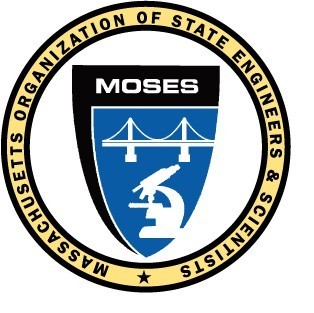 BOARD OF DIRECTORS MEETINGTuesday, November 14, 2023
Wachusett Mountain, Princetonand remote via Zoom video conferencingPresident Russell called the meeting to order at 10:07 a.m.  This was the 44th board meeting using a hybrid in-person/remote meeting format.Mr. Bardzik, Mr. Forgione, Mr. Mulvey, Ms. Seaman and Mr. Strangie were not present at this meeting.President Russell appointed Mr. Dorant as the On-line Sergeant at arms, Mr. Prendergast as the In-person Sergeant at arms and MOSES Attorney Ms. Costanzo as Parliamentarian. The Board of Directors meeting minutes from the October 10, 2023 meeting were read.MOTION by Mr. Dighton / Ms. Ramirez to accept the Board of Directors meeting minutes as amended that PASSED. The General Membership meeting minutes from the October 10, 2023 meeting were read.Correspondence to and from MOSES was read.The Treasurer’s report for October 2023 was presented by Treasurer Leger.MOTION by Mr. Bondeson / Ms. Davison to accept the Treasurer’s report that PASSED.The following committee reports were given;Commonwealth Collective Bargaining - Ms. Leger, Co-ChairMassDOT Collective Bargaining - Mr. Bondeson and Mr. DelVento, Co-ChairsMWRA Collective Bargaining – President Russell, ChairGoodwill Committee – President Russell, ChairHealth and Welfare Trust and Health Care Mitigation – Mr. Galvin, Co-ChairMeeting Location Committee – Ms. Davison, ChairRecreation Committee – Mr. Telemaque, ChairLegislative Committee – Mr. Dorant, ChairGIC Insurance Committee – Mr. McCulloughGrievance Committee – Ms. Costanzo, MOSES AttorneyPresident Russell gave his administrative report.  OLD BUSINESS: NoneNEW BUSINESS: MOTION (20231114-1) by Mr. Galvin / Ms. Richmond to revert the $1,500 appropriated from unencumbered funds to assist MFCU during their move out of their rented office back into the MOSES general funds. MOTION PASSED MOTION (20231114 - 2) by Mr. Bondeson / Ms. Leger to appoint Mr. Prendergast to the CARE Labor Management Pension subcommittee for purposes of reviewing retirement plan options under Article 9 of the CARE contract.  MOTION TO END DEBATE that PASSEDMOTION PASSED UNANIMOUSLYMOTION (20231114-3) by Mr. Galvin / Ms. Leger to re-allocate $1,343.85 which is the remainder and/or unspent unencumbered appropriations for various MOSES Veterans Day celebrations into a donation to Home For Our Troops, a BBB accredited veterans charity based in MA. The relevant prior motions are as follows:FY19 Vet's Day Breakfast at Wall Experiment Station: motion passed on 9/11/18 for $250, $24.60 remainder unspentFY20 Vet's Day Breakfast: motion passed on 9/10/19 for $250, none of the funds were spentFY20 MWRA Vet's Day Breakfast: motion passed on 9/10/19 for $400, $69.25 remainder unspent (NOTE: Treasurer’s report reflects $169.25 unspent, this is incorrect)FY22 MWRA Vet's Day Breakfast: motion passed on 11/9/21 for $400, none of the funds were spentFY22 DEP Wall Veteran's Day motion passed on 11/9/21 for $200, none of the funds were spentFY23 MWRA Veteran's Day motion passed on 10/11/22 for $400, none of the funds were spentMOTION PASSED UNANIMOUSLYGOOD OF THE ORDERLabor history: Mr. Epstein noted that Eugene Debs, a socialist, was a founder of the Industrial Workers of the World.  He was born on November 5, 1855 and ran for president of the United States from prison and received 3.4% of the vote. Notable quote from Mr. Debs; “While there is a lower class, I am in it, where there is a criminal element, I am of it, and while there is a soul in prison, I am not free.”  Debs Biography – The Eugene V. Debs FoundationMOTION by Mr. Gottshall / Ms. Ramirez to adjourn that PASSED.The meeting was adjourned at 4:13 p.m.Respectfully submitted,Allen Bondeson, MOSES Secretary